Работники  культуры Любицкого СДК и Любицкой библиотеки провели конкурсно -игровую программу для школьников «Каждый парень-воин бравый», посвященная  Дню защитника отечества. Для школьников было подготовлено много разных вопросов ,конкурсов, спортивных состязаний. Дети прекрасно справились со всеми заданиями. Ведущие также  рассказали детям о празднике  «Дне защитника Отечества». Главная цель мероприятия  воспитание патриотизма и расширение кругозора  по  воинской  тематике.22.02.2019 год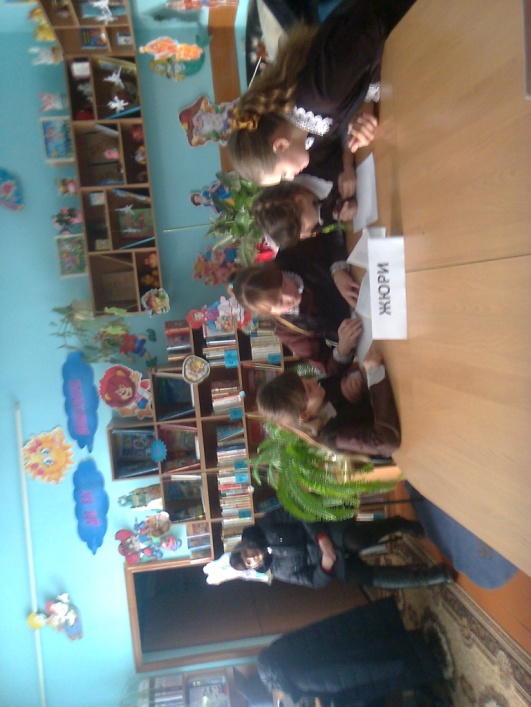 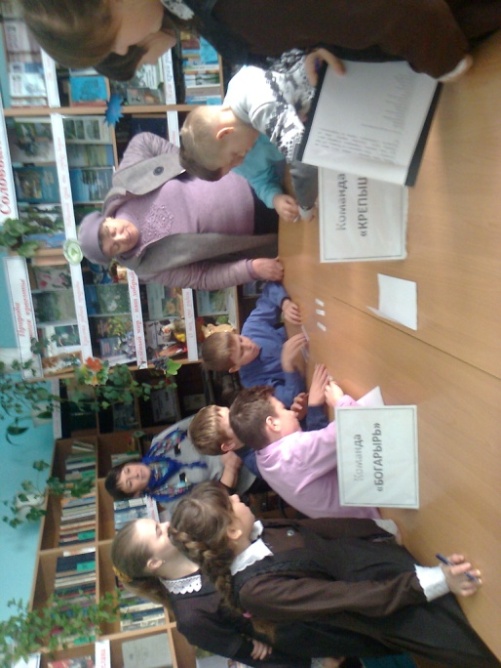 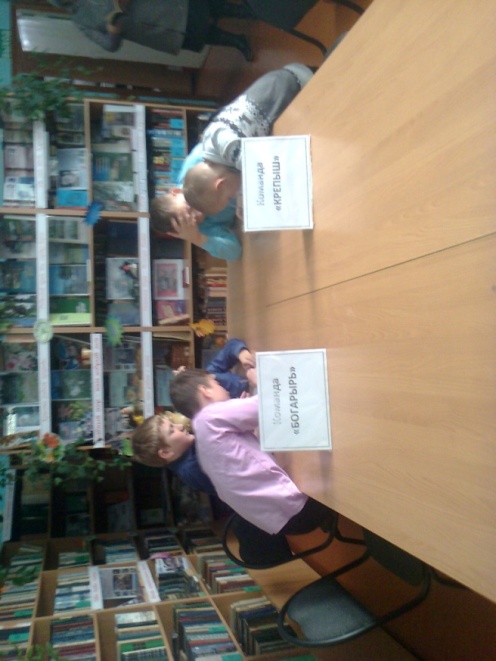 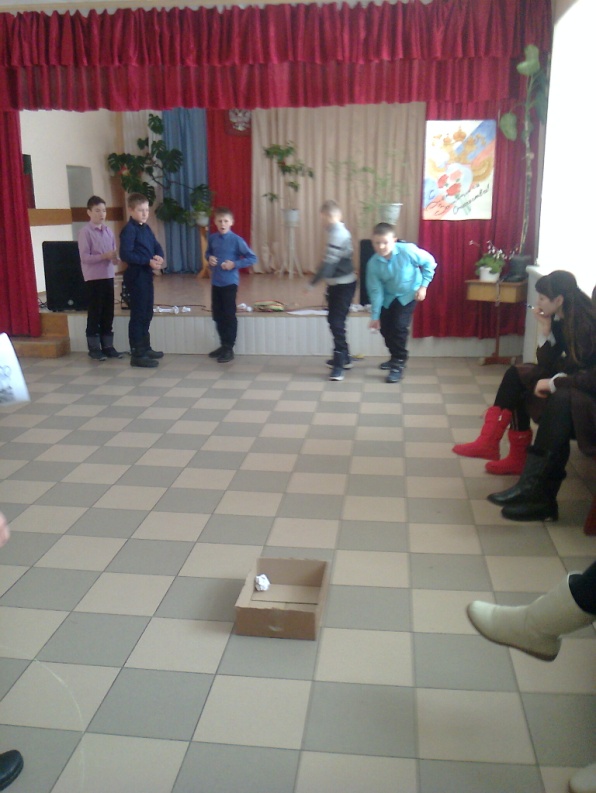 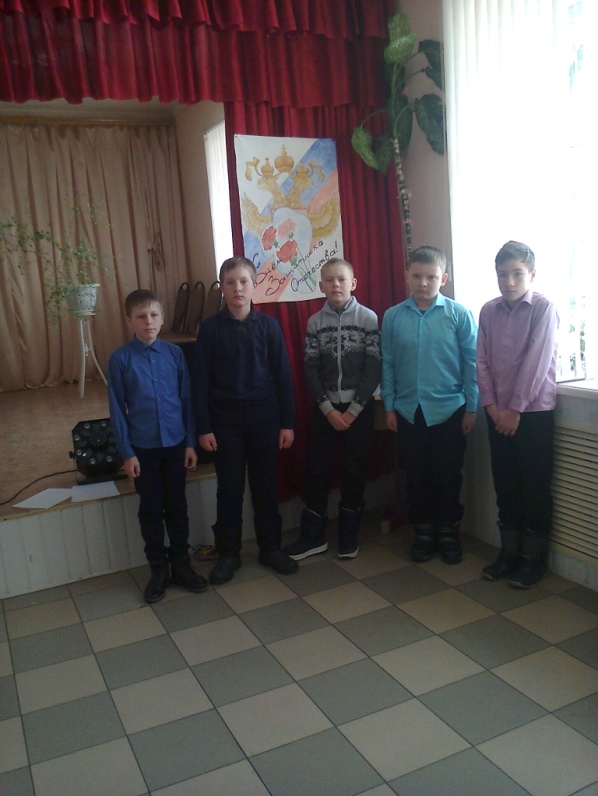 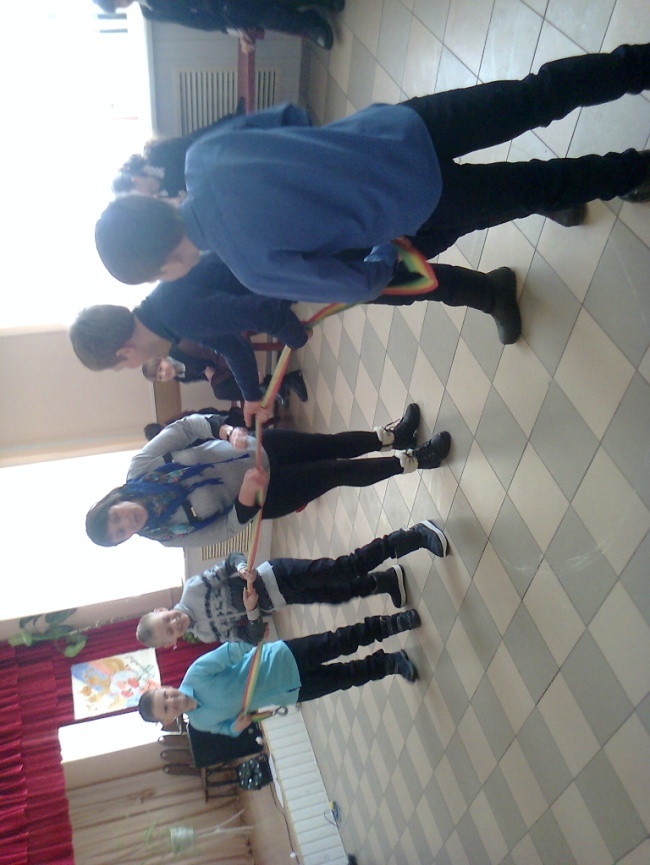 